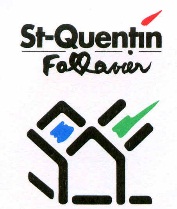 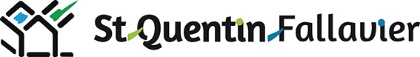 MAISON DES HABITANTSPôle Education Jeunesse PréventionRue des Marronniers  -   QUENTIN-FALLAVIERTél. 04.74.94.25.53Courriel : maisondeshabitants@st-quentin-fallavier.fr  - Site Internet : www.st-quentin-fallavier.frGARDERIE PERISCOLAIRE – RESTAURATION COLLECTIVESAISON 2020-2021MODALITES DE FONCTIONNEMENT GARDERIE PERISCOLAIREEn fonction des préconisations préfectorales et dans le cadre de la crise sanitaire, des mesures exceptionnelles pourront être mises en place.    La Garderie périscolaire est réservée aux enfants scolarisés dans les écoles publiques de la Commune		     Accueil possible pour les enfants de moins de 3 ans, scolarisés en Petite section (nés en 2017)	    La Garderie périscolaire fonctionne les jours de classe (hors vacances scolaires) :      - lundi, mardi, jeudi et vendredi de 7h30 à 8h20 et de 16h30 à 18h30     En cas de grève, la commune se réserve le droit de modifier les conditions d’accueil     Cinq lieux de garderies       Accueil du matin : l’enfant est confié à l’agent de garderie     Les enfants seront récupérés par les parents ou une personne autorisée par ces derniers (âge minimum 12 ans) au plus tard à 18h30. Au bout de trois retards, l'accès à la garderie pourrait être suspendu     Les enfants peuvent rentrer seuls chez eux, avec autorisation des parents, à partir de 9 ans en précisant par écrit l’heure du départ      Le goûter est fourni par les parentsTarifs				      A l’heure et au quotient familial à partir de 0.27 € - Toute heure commencée est dueMODALITES DE FONCTIONNEMENT RESTAURATION COLLECTIVELa restauration collective propose depuis plusieurs années des menus sains et équilibrés. Elle porte une attention particulière à la qualité des plats en y intégrant des aliments bio et en les cuisinant sur place avec des produits frais. Un plan alimentaire est un ensemble de structures de menus organisés de façon à respecter variété et équilibre alimentaire au fil des semaines. Il se rédige sur 20 repas consécutifs et correspond à une structuration des repas, et non à l’énumération précise des menus. Il se présente sous la forme de tableaux hebdomadaires dans lesquels figurent les différentes familles d’aliments, elles-mêmes divisées en sous catégories de familles.
L’utilisation du plan alimentaire permet de réaliser des menus variés et équilibrés en tenant compte des besoins particuliers des rationnaires.Fonctionnement :Le personnel de la commune est placé sous la responsabilité du Maire. De ce fait, il ne peut recevoir ses missions que de cette seule autorité.Pour tous les élèves de la commune, le repas est servi en un ou deux services selon les effectifs.Le personnel chargé de l’encadrement commence son service dès la sortie des classes pour se terminer à 13h20. Dans l’attente des repas, et après le service, des jeux collectifs peuvent être confiés aux élèves demi-pensionnaires qui en disposent de leur propre initiative, sous la responsabilité du personnel d’encadrement et dans des locaux – cour ou préau – choisis en fonction des conditions climatiques.Le personnel n’est pas habilité à donner des médicaments, même sur présentation d’une ordonnance.La Restauration collective est ouverte aux enfants scolarisés dans les écoles de la Commune. Accueil possible pour les enfants de moins de 3 ans, scolarisés en Petite Section (nés en 2017). La Restauration collective fonctionne les jours de classe.En cas de grève, la Commune se réserve le droit de modifier les conditions d’accueil.En cas d’absence de l’enfant le matin à l’école, l’accès à la Restauration collective n’est pas autorisé ce jour-là.Dans le cadre d'un Projet d'Accueil Individualisé, notamment pour les enfants souffrant d’allergie alimentaire ou suivant un régime particulier la famille assure la pleine responsabilité de la fourniture du « panier repas », de son conditionnement et de son transport. La chaîne du froid doit être impérativement respectée, de la fabrication du repas par la famille jusqu'à sa présentation à l'enfant lors du déjeuner à l'école. Il doit être impérativement déposé froid le matin par la famille sur le lieu de restauration. Les contenants (glacière, boîtes hermétiques, etc.) seront propres et régulièrement nettoyés par les familles. Ce PAI sera établi et signé en partenariat avec le médecin ou le spécialiste.Quel que soit le temps d’accueil périscolaire, la Commune décline toute responsabilité quant à la perte, au vol ou à la dégradation de vêtements et de tout objet personnel quelle qu'en soit la valeur.MODALITES D’INSCRIPTIONGARDERIE PERISCOLAIRE ET RESTAURATION COLLECTIVE A la Maison des Habitants ou au Nymphéa aux horaires d'ouverture des bâtiments.La constitution d'un dossier d'inscription est obligatoire pour qu'un enfnt soit accepté. Possible toute l’année sauf le 30 et 31 août inclus. En dehors de cette période et pour toutes nouvelles inscriptions le dossier devra être constitué avant le jeudi 12h pour la semaine suivante pour la Restauration collective et 48 heures avant le jour de garde pour la Garderie périscolaire.L'inscription s'effectue pour un, deux, trois ou quatre jours par semaine. Pièces à fournir : aucune inscription ne sera faite si le dossier est incomplet (dossier unique pour l’Accueil de Loisirs, le CLAS, la Garderie périscolaire ou la Restauration collective)- Carnet de santé : le vaccin DTP est obligatoire et doit être à jour-  Nom et N° police de la Compagnie d’assurance responsabilité civile extra-scolaire couvrant l’enfant-  Si vous êtes allocataire CAF, justificatif du quotient familial de la Caisse d’Allocations Familiales : 		   - 2020 de septembre à mars                 - 2021 à partir d’avril (à apporter en février) -  Si vous n’êtes pas allocataire CAF, avis d’impôt                 - de septembre à mars : justificatif des ressources 2018 du ménage (avis d’impôt 2019)                          - à partir d’avril (à apporter en février) : justificatif des ressources 2019 du ménage (avis d’impôt 2020)            - Garde alternée et souhait d’un planning séparé : la décision judiciaire stipulant les périodes de garde de chaque parentSi le dossier est incomplet, l’inscription sera refusée ou le tarif maximum pourra être appliquéN.B : L'assurance de la Commune couvre uniquement les dommages si sa responsabilité est avérée. L'assurance ne s’applique pas en cas de vol, de perte ou de dégradation d'effets personnels. Pour un accident entre deux enfants ou si un enfant se fait mal seul, c'est l'assurance des parents qui est concernée. MODALITES DE RESERVATION (ajout/suppression)GARDERIE PERISCOLAIRE ET RESTAURATION COLLECTIVEUniquement par le Portail familles sur le site de la ville. - Garderie périscolaire : 48h ouvrables avant le jour souhaité : jeudi minuit pour le lundi et le mardi – Lundi minuit pour le jeudi – Mardi minuit pour le vendredi	- Restauration collective : jusqu’au jeudi 12h pour la semaine suivante.En cas d’absence, les parents devront impérativement :- Avertir la Garderie périscolaire aux heures d’ouverture (téléphones sur le Mémo)- Avertir la Restauration collective des Marronniers avant 9h au 04.74.94.41.92 ou par courriel : restaurant.scolaire@st-quentin-fallavier.frParents, pour le bien-être de vos enfants, attention aux journées trop longues !FACTURATIONPaiement sur facture le mois suivant. Pour éviter la facturation d’une absence, fournir un certificat médical ou une ordonnance à la Maison des Habitants au plus tard le dernier jour du mois.        Les règlements sont à effectuer dès réception de la facture à la Maison des Habitants ou au Nymphéa : -  en espèces (apporter l'appoint), par carte bancaire, par télépaiement sur le Portail Famille, par chèque à l’ordre du Trésor Public (encaissement au début du mois suivant), par chèque vacances pour la garderie (nous ne rendons pas la monnaie), par prélèvement automatique.Toute dette concernant les activités de la Maison des Habitants (Garderie périscolaire, Restauration collective, CLAS, ALSH) entraînera la non-inscription ou la suspension de l’inscription jusqu’au paiement de la dette à la Trésorerie de La Verpillière.PROCEDURE DISCIPLINAIREUne charte de bonne conduite est distribuée en début d’année scolaire et doit être signée par les parents et les enfants. Elle doit être appliquée pour le bon fonctionnement de tous les accueils péri et extrascolaires. En cas d’indiscipline ou d’incorrection, un avertissement peut être donné à l’enfant, sanctionné systématiquement par un courrier adressé aux parents. Premier avertissement : la ou le responsable de l’activité concernée prend contact avec les parents par téléphone afin de discuter de la situation.Deuxième avertissement : les parents sont invités à un entretien avec la référente RARE et la ou le responsable de l’activité pour trouver une piste d’amélioration au comportement de l’enfant.Troisième avertissement : les parents sont convoqués à une entrevue avec la ou le responsable du service concerné et l’élue de référence. L’enfant sera exclu une semaine du temps d’accueil problématique.Quatrième avertissement : les parents sont convoqués à une entrevue avec les responsables de services et l’élue de référence. L’enfant sera exclu une semaine de tous les temps d’accueils péri et extrascolaires.En cas de récidive, l’enfant sera exclu définitivement pour l’année scolaire de tous les temps d’accueils péri et extrascolaires.L’enfant doit obligatoirement rester dans l’enceinte de l’établissement. Aucune visite extérieure n’est autorisée. Toute sortie non autorisée par les parents (téléphone ou mail) pourra entraîner l’exclusion des accueils péri et extrascolaires. Considérant que les accueils périscolaires sont  une prolongation du temps réservé à l’éducation, et conformément aux dispositions de l’article L-141-5-1 du code de l’éducation, le port de signes ou de tenues par lesquels les élèves manifestent ostensiblement une appartenance religieuse est interdit.Protection des donnéesConformément à la loi « Informatique et Libertés » du 6 janvier 1978 modifiée et au nouveau Règlement Général sur la Protection des Données du 25 mai 2018 (RGPD), nous avons le plaisir de vous informer de votre présence dans notre base de données. Cette base de données nous permet de :- fournir les services conformément au règlement en vigueur,- diffuser des informations relatives à nos services,- envoyer des invitations pour des ateliers, stages, évènements.Par ailleurs, pour certaines activités (CLAS, Anglais, Apprentissage du Français, …), un accès à internet nominatif peut être fourni à vous ou vos enfants. Conformément à la réglementation, nous conserverons les données permettant l'identification de la personne qui s'est connectée, celles de connexion dont la date et l'heure, celles relatives aux équipements utilisés et même celles permettant d'identifier les destinataires de toute communication effectuée. Ces données trafics et identifications seront conservées pendant 1 an.Vos données personnelles destinées à nos services seront conservés 2 ans à la date de la fin du traitement.Vos données personnelles ne sont utilisées et ne sont transmises à des tiers que dans le cadre des missions qui sont les nôtres et dans une démarche urgente en lien avec le Plan Communal de Sauvegarde et l’actuelle pandémie.Nous mettons en place tous les moyens nécessaires afin d'assurer la confidentialité et la sécurité de vos données personnelles, de manière à empêcher leur accès par des tiers non autorisés.Vous pouvez accéder aux données vous concernant ou demander leur effacement, les rectifier ou exercer votre droit d’opposition ou votre droit à la limitation du traitement de vos données.Pour exercer ces droits ou pour toute question sur le traitement de vos données dans ce dispositif, vous pouvez nous contacter :Par courriel à dpo@st-quentin-fallavier.frPar courrier à : place de l’Hôtel de ville 38070 SAINT-QUENTIN-FALLAVIERPar téléphone au 04.74.94.88.00